Tricky Tracker 7were    there    one    when    out    whatstartwerethereonewhenoutwhattherewhenonewereoutwhatoneonethereoutwhatwhenonewerewhenwhatwereonethereoutwhatthereoutwhatthereonewhenwhatoutwereonewhenwerethere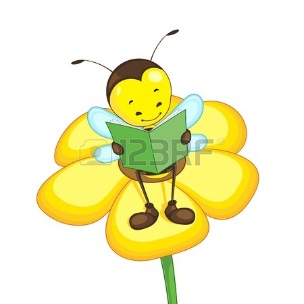 